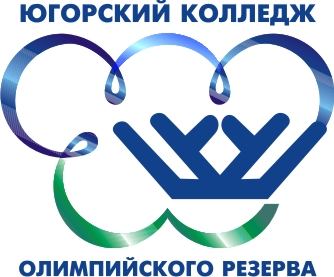 Публичный  доклад о работе Автономного учреждения среднего профессионального образования Ханты-Мансийского автономного округа – Югры  «Югорский колледж – интернат олимпийского резерва»за 2012 год г. Ханты-Мансийск2012годОБЩАЯ ИНФОРМАЦИЯ ОБ УЧРЕЖДЕНИИАвтономное учреждение среднего профессионального образования Ханты-Мансийского автономного округа – Югры «Югорский колледж – интернат олимпийского резерва» (далее- Учреждение) создано в конце 2008 года (распоряжение Правительства Ханты-Мансийского автономного округа – Югры от 24.09.2008 № 409-рп «О создании автономного образовательного учреждения автономного округа в области физической культуры и спорта»). Колледж является образовательным учреждением, осуществляющим деятельность в области физической культуры и спорта.На сегодняшний день учреждение работает, реализуя Послание Президента Российской Федерации Д.А. Медведева Федеральному Собранию Российской Федерации от 05 ноября 2008 года в части «поиска и поддержки талантливых детей, а также их сопровождения в течение всего периода становления личности», а также положений «Стратегии развития физической культуры и спорта в Российской Федерации на период до 2020 года». Деятельность колледжа направлена на принятие в соответствии с протоколом заседания президиума Совета при Президенте РФ по развитию физической культуры и спорта, спорта высших достижений от 16.05.2011 г. № 8 мер «по совершенствованию системы отбора талантливой в спортивном отношении молодежи и подготовки спортивного резерва», а также «по повышению эффективности деятельности учреждения, в том числе созданию необходимых условий для сочетания образовательного процесса с активной тренировочной и соревновательной деятельностью учащихся, а также получения квалификации «тренер-преподаватель».Основными задачами Учреждения являются: - удовлетворение потребности личности в спортивном, интеллектуальном, культурном и нравственном развитии посредством получения начального общего, основного общего, среднего (полного) общего и среднего профессионального образования в области физической культуры и спорта, интегрированного со спортивной подготовкой;- удовлетворение потребности общества и государства в квалифицированных специалистах со средним профессиональным образованием;- формирование у обучающихся лиц гражданской позиции и трудолюбия, а также развитие ответственности, самостоятельности и творческой активности;- сохранение и приумножение нравственных и культурных ценностей общества;- выявление и отбор детей, подростков и молодых людей, проявивших выдающиеся способности в спорте;- содействие организации спортивной подготовки, включая подготовку спортивного резерва и подготовку спортсменов высокого класса;- создание условий для обеспечения непрерывной подготовки спортсменов в период их обучения и прохождения спортивной подготовки в Учреждении.Свою деятельность колледж осуществляет в соответствии с Законом Российской Федерации от 10.07.1992 № 3266-1 «Об образовании»; Федеральным законом от 04.12.2007 № 329 «О физической культуре и спорте в Российской Федерации»; Федеральным законом от 03.11.2006 № 174-ФЗ «Об автономных учреждениях» и иными нормативно - правовыми актами, регулирующими деятельность в области физической культуры и спорта, в сфере образования на уровне Ханты-Мансийского автономного округа – Югры и Российской Федерации.   В феврале 2010 года получена лицензия от 27.02.2010 года серия А № 317826 на осуществление образовательной деятельности на период до 26 февраля 2016 года по образовательным программам:среднего профессионального образования, код 050141 «Физическая культура», повышенный уровень, нормативный срок  освоения 4 года 10 месяцев, 3 года 10 месяцев; 2 года 10месяцев, квалификация, присваиваемая по завершении образования «Учитель физической культуры, тренер  по виду спорта (в соответствии с программой  дополнительной подготовки);основные общеобразовательные программы основного общего образования; нормативный срок освоения 5 лет;основные  общеобразовательные программы среднего (полного) общего образования, нормативный срок освоения 2 года;дополнительные общеобразовательные программы физкультурно-оздоровительной, военно-патриотической, социально-педагогической, туристско-краеведческой, культурологической, эколого-биологической направленностей; нормативный срок освоения от 1 года до 5 лет; повышение квалификации  по специальностям колледжа, нормативный срок освоения от 72 до 500 часов. По окончанию обучения в колледже студенты получают среднее профессиональное образование повышенного уровня, по специальности «Физическая культура», квалификации «Учитель физической культуры, тренер по виду спорта» (в соответствии с программой дополнительной подготовки).АУ «Югорский колледж – интернат олимпийского резерва» получены лицензии Федеральной службы по надзору в сфере здравоохранения и социального развития на осуществление медицинской деятельности.На сегодняшний день в колледже сформирован высококвалифицированный коллектив  тренеров-преподавателей, педагогов, специалистов спортивной медицины, в числе которых: доктор медицинских наук; доктор педагогических наук;  3 кандидата медицинских наук; 2 кандидата педагогических наук; 1 кандидат психологических наук; 1 кандидат экономических наук; 1 кандидат исторических наук; 10 педагогов высшей квалификационный категории; 19 тренеров высшей квалификационной категории; 3 Заслуженных тренера Российской Федерации; 2 заслуженных работников образования Российской Федерации; заслуженный учитель России; 3 почетных работника общего образования Российской Федерации; 3 заслуженных деятеля физической культуры и спорта Ханты-Мансийского автономного округа – Югры; 1 заслуженный работник образования Ханты-Мансийского автономного округа – Югры; 2 педагога повышают свой профессиональный уровень в аспирантуре.Колледж располагает современной материально-технической базой и инфраструктурой, позволяющей применить широкий спектр инновационных технологий в научно-методическом, медицинском, учебно-тренировочном и соревновательном процессах подготовки и обучения студентов:учебный корпус;библиотека;центр медицинского обеспечения спортивной подготовки, лаборатория медицинского обеспечения спортивной подготовки;спортивный комплекс, с плавательным бассейном, залом игровых видов спорта, залом единоборств, тренажерным  залом, бильярдным залом;открытые спортивные плоскостные площадки с искусственным покрытием: площадка по мини футболу (40м – 20м), площадка по баскетболу (24м – 17м), площадка по волейболу (24м – 17м), площадка по футболу (52м – 30м), гимнастический городок с тренажерным (35м – 30м). Уличные площадки предназначены для занятий различными игровыми видами спорта и проведения общей физической подготовки и массовых мероприятий;спортивно-оздоровительный объект «Тропа здоровья»;столовая на 200 посадочных мест;  общежитие на 228 мест.           Реализация основных направлений деятельности Учреждения – обеспечение круглогодичной специализированной спортивной подготовки учащихся, направленной на овладение ими высшего спортивного мастерства, выполнение норм и требований Единой спортивной классификации, осуществлялась посредством перспективного планирования процесса подготовки, непосредственной организации учебно-тренировочной и соревновательной деятельности учащихся и студентов учреждения, выявления и отбора перспективных спортсменов с наиболее высокими и качественными функциональными способностями.С первого января 2012 года в колледже профилировалось 15 видов спорта: плавание, бокс, биатлон, лыжные гонки, тяжелая атлетика, дзюдо, вольная борьба, стрельба из лука, спортивная аэробика, паралимпийская легкая атлетика, хоккей, волейбол, синхронное плавание, сноуборд, пауэрлифтинг. Общее количество обучающихся составляло 243 человека. По уровню спортивной квалификации контингента на начало года: мастера спорта международного класса и мастера спорта составляли 12,7%; кандидаты в мастера спорта – 34,5%; первый взрослый разряд имели 32,5% обучающихся. Представительство спортсменов колледжа в региональных сборных командах составляло – 176 человек (76,6%), в сборных командах Российской Федерации 36 человек (14,8%). По географической принадлежности, основная масса обучающихся – 76,6% из 21-го муниципального образования округа и 23,4% учащихся и студентов представители 16-ти субъектов российской Федерации.Подготовку спортсменов осуществляют 17 штатных тренеров-преподавателей и 20 совместителей, в том числе два заслуженных тренера России, 19 – тренера высшей квалификационной категории. С начала года произведено перспективное планирование тренировочного процесса. Учитывая специфику видов спорта, периоды и задачи подготовки, на каждого обучающегося, независимо от формы обучения и спортивной квалификации, разработаны и утверждены индивидуальные планы спортивной подготовки. Структура и содержание качественных параметров (объем, нагрузка, интенсивность, продолжительность работы и т.д.) индивидуальных планов выполнены в соответствии с учебными планами отделений по видам спорта для соответствующих этапов спортивной подготовки без превышения установленных объемов тренировочной нагрузки.По окончании учебного 2011-2012 года была проведена итоговая комплексная аттестация обучающихся, в ходе которой оценивалось соответствие уровня и качества спортивной подготовки программным требованиям, исполнение индивидуальных планов спортивной подготовки, соответствие уровня спортивной квалификации этапам спортивного совершенствования, состояние здоровья спортсменов и качество освоения ими образовательных программ учебного года, включая уровень знаний и успеваемость. Результаты аттестации показали, что положительную динамику развития уровня спортивного мастерства, хорошие функциональные показатели и успеваемость имели 72,1% обучающихся, в 2011 году этот показатель составил 67,2%; 17,5% закончили учебный год с удовлетворительными результатами и были аттестованы условно и 10,3% не показали результаты для перспективы дальнейшей реализации в спорте высших достижений. Таким образом, на следующую ступень обучения перешло 89,6% спортсменов (2011-80,2%), включая обучающихся аттестованных условно до декабря 2012 года.Посредством взаимодействия и сотрудничества с окружными федерациями, тренерскими составами сборных команд округа и муниципальными специализированными детско-юношескими школами олимпийского резерва в течение года, производился отбор перспективных, функционально и результативно потенциальных спортсменов. Общее количество контингента переменного состава спортсменов-кандидатов составил 484 человека. На просмотровых учебно-тренировочных сборах проводилось углубленное научно-медицинское обследование функционального потенциала абитуриентов, в результате которого к общему числу учащихся и студентов колледжа, успешно закончивших 2011-12 учебный было принято 154 перспективных спортсмена по 14 видам спорта. С 01 сентября 2012 года из 318 учащихся и студентов ЮКИОР, в учебно-тренировочных группах углубленной специализации начали подготовку 157 обучающихся, на этапах спортивного совершенствования  - 132 человека и 29 спортсменов в группах высшего спортивного мастерства.Всего в течение года в соответствии с планами подготовки учащихся и студентов отделений проведено 286 учебно-тренировочных сборов, увеличение доли централизованной подготовки по сравнению с прошлым годом составило 20,2% (в т.ч. 59  просмотровых УТС, в 2011 эта цифра составила 49 просмотровых УТС). Общая доля годовой нагрузки по соревновательной подготовке увеличена на 17,5%., в общей сложности в течение года спортсмены приняли участие в 211-х соревнованиях (в 2011-174), включая 46 региональных и первенствах УрФО, 11 Кубках России, 68 первенствах и 16 чемпионатах России, 39 всероссийских и 31 международных соревнованиях (2011г.- 98 всероссийских и 2011 – 21  международный старт). Общее количество призовых мест составило 667 медалей различного достоинства (2010г. – 407, 2011 – 2011г. - 841), в том числе в 2012 году спортсменами колледжа завоевано 273 «золотых», 218 «серебряных» и 175 «бронзовых» результата.Общая доля золотых медалей составляет 41% - практически половину общего удельного веса результатов выступления обучающихся колледжа на соревнованиях.В разрезе видов спорта показатели по общему количеству учебно-тренировочных сборов, стартовой подготовке и результативности выступлений обучающихся колледжа выглядит следующим образом:Таблица 2Стабильность показателей и небольшой по сравнению с 2011 годом прогресс, так же прослеживается по качественным параметрам спортивной квалификации и вхождению спортсменов в составы сборных команд округа и России: за год подготовлено 13 мастеров спорта, что превышает данный показатель прошлого года на 53,8%; 34 кандидата в мастера спорта и 1 мастер спорта международного класса. Таким образом, число спортсменов уровня МСМК на конец года составил 1 спортсмен, «мастер спорта» - 26 человек, кандидатов в мастера спорта 100 человек, 73 спортсмена имеющих 1 взрослый разряд и 118 обучающихся с массовыми разрядами. Членство в сборных командах Ханты-Мансийского автономного округа – Югры по видам спорта выросло на 27,6% и составляет 242 спортсмена (76,5%), в сборных командах России – 38 человек или 11,9%  обучающихся. Лучшие результаты 2012 года:Таблица 1 Уровень соревнований1 место2 место3 местоВсего 2012г.Окружные 12311385321УрФО, межрегиональные534950152Всероссийские855131167Международные135927Всего призовых мест274218175667Вид спортаКол-во УТСКол-во сор-ий1 места2 места3 местаВсегоБиатлон4424344818100Бокс493626171457Дзюдо91414813Плавание23169810273273Спортивная аэробика321135Волейбол221815101540Тяжелая атлетика231146515Вольная борьба1138008Лыжные гонки632640121668Синхронное плавание3305611Стрельба из лука001001Сноуборд151932510Паралимпийские виды431427Хоккей1124250025Теннис491671033Гребной слалом100000Водное поло130000Фамилия ИмяРезультат выступленийНаименование соревнованийСрокиМесто проведенияСНОУБОРДСНОУБОРДСНОУБОРДСНОУБОРДСНОУБОРДМигербишкин Тимофей1м паралл.сл.Финал II зимней Спартакиады молодежи России 2012г.07.03-10.03.2012г.г.ИжевскБеркутова Эмилия2м-паралл.сл.гиг.Финал II зимней Спартакиады молодежи России 2012г.07.03-10.03.2012г.г.ИжевскБойко Дмитрий1м-паралл.сл.гиг.Финал II зимней Спартакиады молодежи России 2012г.07.03-10.03.2012г.г.ИжевскСавин Андрей3м-паралл.сл.гиг.Финал II зимней Спартакиады молодежи России 2012г.07.03-10.03.2012г.г.ИжевскБойко Дмитрий3м-паралл.сл.гиг.Первенство Мира среди юниоров27-28.03.2012г.г.Сиера Невада ИспанияБогданов Богдан3м-паралл.сл.гиг.Первенство России 08-09.02.2012г.г.ТаштаголБогданов Богдан3м-паралл.сл.Первенство России 08-09.02.2012г.г.ТаштаголБойко Дмитрий1м-паралл.сл.гиг.Первенство России 08-09.02.2012г.г.ТаштаголБойко Дмитрий2м-паралл.сл.Первенство России 08-09.02.2012г.г.ТаштаголБИАТЛОНБИАТЛОНБИАТЛОНБИАТЛОНБИАТЛОНЧерепанова Ульяна2м-ком. гонка 10кмПервенство России 04-06.03.2012г.г.НовосибирскДавлетшина Лилия1м-спринт 5кмПервенство России среди юношей и девушек 1995-96г.р.08-12.03.2012г.г.ЕкатеринбургДавлетшина Лилия1м-персьют 6кмПервенство России среди юношей и девушек 1995-96г.р.08-12.03.2012г.г.ЕкатеринбургТретьяков Виктор1м-эстафета 3*6кмПервенство России среди юношей и девушек 1995-96г.р.08-12.03.2012г.г.ЕкатеринбургКугубаев Андрей1м-эстафета 3*6кмПервенство России среди юношей и девушек 1995-96г.р.08-12.03.2012г.г.ЕкатеринбургТурунтаев Михаил1м-эстафета 3*6кмПервенство России среди юношей и девушек 1995-96г.р.08-12.03.2012г.г.ЕкатеринбургЗвонарев Денис2м-эстафета 3*7,5кмПервенство России среди юношей и девушек 1993-94г.р.16-19.03.2012г.г.ЕкатеринбургТомилов Владислав2м-эстафета 3*7,5кмПервенство России среди юношей и девушек 1993-94г.р.16-19.03.2012г.г.ЕкатеринбургТомаченко Денис2м-эстафета 3*7,5кмПервенство России среди юношей и девушек 1993-94г.р.16-19.03.2012г.г.ЕкатеринбургТретьяков Виктор1м-инд.гонка 10кмПервенство России среди СДЮШОР, ДЮСШ, УОР 24-30.03.2012г.г.ИжевскТретьяков Виктор2м-смеш.эстафетаПервенство России среди СДЮШОР, ДЮСШ, УОР 24-30.03.2012г.г.ИжевскКугубаев Андрей2м-смеш.эстафетаПервенство России среди СДЮШОР, ДЮСШ, УОР 24-30.03.2012г.г.ИжевскДавлетшина Лилия3м-инд.гонка 10кмПервенство России среди СДЮШОР, ДЮСШ, УОР 24-30.03.2012г.г.ИжевскДавлетшина Лилия1м-ком.гонка 6км.Первенство России среди СДЮШОР, ДЮСШ, УОР 24-30.03.2012г.г.ИжевскДавлетшина Лилия2м-смеш.эстафетаПервенство России среди СДЮШОР, ДЮСШ, УОР 24-30.03.2012г.г.ИжевскДмитриева Юлия1м-ком.гонка 6км.Первенство России среди СДЮШОР, ДЮСШ, УОР 24-30.03.2012г.г.ИжевскИванова Анна1м-ком.гонка 6км.Первенство России среди СДЮШОР, ДЮСШ, УОР 24-30.03.2012г.г.ИжевскИванова Анна2м-смеш.эстафетаПервенство России среди СДЮШОР, ДЮСШ, УОР 24-30.03.2012г.г.ИжевскМорозова Надежда2м-инд.гонка 10кмПервенство России среди СДЮШОР, ДЮСШ, УОР 24-30.03.2012г.г.ИжевскМорозова Надежда2м-смеш.эстафетаПервенство России среди СДЮШОР, ДЮСШ, УОР 24-30.03.2012г.г.ИжевскЗвонорев Денис2м-инд.гонка 12,5кмПервенство России среди СДЮШОР, ДЮСШ, УОР 24-30.03.2012г.г.ИжевскНасыров Артур2м-смеш.эстафетаПервенство России среди СДЮШОР, ДЮСШ, УОР 24-30.03.2012г.г.ИжевскТомилов Владислав2м-эстафета 3*7,5кмПервенство России среди СДЮШОР, ДЮСШ, УОР 24-30.03.2012г.г.ИжевскНекрасова Альбина2м-смеш.эстафетаПервенство России среди СДЮШОР, ДЮСШ, УОР 24-30.03.2012г.г.ИжевскДавлетшина Лилия3м-срельба 20л+20сПервенство России по летнему биатлону среди юношей и девушек 1994-1995г.р.18-24.09.2012г.г.ЕкатеринбургМарданова Виктория2м-спринт 3км кроссПервенство России по летнему биатлону среди юношей и девушек 1994-1995г.р.18-24.09.2012г.г.ЕкатеринбургМорозова Надежда3м-эстафета 4х7,5кмПервенство России по летнему биатлону среди юниоров и юниорок26.09-02.10.2012г.г.ИжевскМорозова Надежда3м-эстафета 4х6кмВсероссийские соревнования среди юниорок 11.12-17.12.2012г.г.ЧайковскийНиколаев Денис2м-инд гонка 15кмВсероссийские соревнования среди юниоров 04.12-10.12.2012г.г.УфаЛЫЖНЫЕ ГОНКИЛЫЖНЫЕ ГОНКИЛЫЖНЫЕ ГОНКИЛЫЖНЫЕ ГОНКИЛЫЖНЫЕ ГОНКИБизюкова Анна1м-3км св.стильПервенство России среди юношей и девушек 15-16лет.(1996-97г.р)14-19.02.2012г.г.СыктывкарМайнгардт Анастасия3м-4*3км эстафетаФинал 2-ой зимней Спартакиады молодежи России 7-11.03.2012г.г.РыбинскФаттахова Татьяна3м-4*3км эстафетаФинал 2-ой зимней Спартакиады молодежи России 7-11.03.2012г.г.РыбинскПетров Кирилл1м-4*5км эстафетаФинал 2-ой зимней Спартакиады молодежи России 7-11.03.2012г.г.РыбинскУстюгов Сергей2м-10км кл.стильПервенство России по среди юниоров и юниорок 19-20лет.10-15.01.2012г.г.РыбинскУстюгов Сергей1м-10+10км персьютПервенство России по среди юниоров и юниорок 19-20лет.10-15.01.2012г.г.РыбинскУстюгов Сергей1м-спринт св.стильПервенство России по среди юниоров и юниорок 19-20лет.10-15.01.2012г.г.РыбинскУстюгов Сергей1м-спринт св.стильПервенство Мира среди юниоров19-26.02.2012г.г.Эрзурум ТурцияУстюгов Сергей1м-10км кл.стильПервенство Мира среди юниоров19-26.02.2012г.г.Эрзурум ТурцияУстюгов Сергей1м-10км+10км скиатлонПервенство Мира среди юниоров19-26.02.2012г.г.Эрзурум ТурцияУстюгов Сергей1м-4*10км эстафетаПервенство Мира среди юниоров19-26.02.2012г.г.Эрзурум ТурцияУстюгов Сергей1м-персьют 10км+10кмФинал 2-ой зимней Спартакиады молодежи России 7-11.03.2012г.г.РыбинскУстюгов Сергей1м-спринт кл.стильФинал 2-ой зимней Спартакиады молодежи России 7-11.03.2012г.г.РыбинскУстюгов Сергей1м-10км св.стильФинал 2-ой зимней Спартакиады молодежи России 7-11.03.2012г.г.РыбинскУстюгов Сергей1м-4*5км эстафетаФинал 2-ой зимней Спартакиады молодежи России 7-11.03.2012г.г.РыбинскБурылова Екатерина1м-4*3км эстафетаXXVII Открытые Всероссийские соревнования среди юношей и девушек 1996-1998г.р. на призы ЗМС Р.П. Сметаниной31.03-04.04.2012г.г.СыктывкарКотов Святослав1м-спринт кл.стильXXVII Открытые Всероссийские соревнования среди юношей и девушек 1996-1998г.р. на призы ЗМС Р.П. Сметаниной31.03-04.04.2012г.г.СыктывкарКузеванова Галина2м-3км кл.стильXXVII Открытые Всероссийские соревнования среди юношей и девушек 1996-1998г.р. на призы ЗМС Р.П. Сметаниной31.03-04.04.2012г.г.СыктывкарКузеванова Галина1м-4*3км эстафетаXXVII Открытые Всероссийские соревнования среди юношей и девушек 1996-1998г.р. на призы ЗМС Р.П. Сметаниной31.03-04.04.2012г.г.СыктывкарБизюкова Анна1м-3км кл.стильXXVII Открытые Всероссийские соревнования среди юношей и девушек 1996-1998г.р. на призы ЗМС Р.П. Сметаниной31.03-04.04.2012г.г.СыктывкарБизюкова Анна2м-спринт кл.стильXXVII Открытые Всероссийские соревнования среди юношей и девушек 1996-1998г.р. на призы ЗМС Р.П. Сметаниной31.03-04.04.2012г.г.СыктывкарБизюкова Анна1м-5км св.стильXXVII Открытые Всероссийские соревнования среди юношей и девушек 1996-1998г.р. на призы ЗМС Р.П. Сметаниной31.03-04.04.2012г.г.СыктывкарБизюкова Анна1м-4*3км эстафетаXXVII Открытые Всероссийские соревнования среди юношей и девушек 1996-1998г.р. на призы ЗМС Р.П. Сметаниной31.03-04.04.2012г.г.СыктывкарСабреков Радион3м-5км кл.стильXXVII Открытые Всероссийские соревнования среди юношей и девушек 1996-1998г.р. на призы ЗМС Р.П. Сметаниной31.03-04.04.2012г.г.СыктывкарБОКСБОКСБОКСБОКСБОКССабуров Миркахим2м (60кг)Первенство России РССС среди юниоров 94-95г.р.12-16.03.2012г.г.ТобольскКвашевич Никита2м (81кг)Первенство России РССС среди юниоров 94-95г.р.12-16.03.2012г.г.ТобольскКрасношеин Владислав1м (52кг)Первенство России РССС среди юниоров 94-95г.р.12-16.03.2012г.г.ТобольскКурбанов Магомед1м (75кг)Первенство России РССС среди юниоров 94-95г.р.12-16.03.2012г.г.ТобольскИдаков Магомед2м (69кг)Первенство России РССС среди юниоров 94-95г.р.12-16.03.2012г.г.ТобольскНуриев Ягуб1м (60кг)Первенство России РССС среди юниоров 94-95г.р.12-16.03.2012г.г.ТобольскОмаров Магомедкамиль2м (64кг)Первенство России РССС среди юниоров 94-95г.р.12-16.03.2012г.г.ТобольскБатдыев Темирлан2м (63кг)Всероссийские соревнования Первенство ВФСО "Динамо" среди юношей 1996-97г.р.12-17.03.2012гг.МагнитогорскКрасильников Владимир1м (50кг)Всероссийские соревнования Первенство ВФСО "Динамо" среди юношей 1996-97г.р.12-17.03.2012гг.МагнитогорскБаяджиев Сайпетдин2м (64кг)Всероссийский турнир класса "А" среди студентов памяти ЗМС А.И. Киселева19-24.03.2012г.г.ЭлистаБатдыев Темирлан2м (63кг)Первенство России среди юношей старшего возраста 96-97г.р.15-21.04.2012г.г.КазаньКеримханов Марат1м (+80)Первенство России среди юношей старшего возраста 96-97г.р.15-21.04.2012г.г.КазаньКрасношеин Владислав3м 52кгПервенство России среди юниоров 1994-1995 г.р.19-26.05.2012г.г.КемеровоМагомелов Тамерлан3м 69кгПервенство России среди юниоров 1994-1995 г.р.19-26.05.2012г.г.КемеровоНазиров Бахтовар2м 52кгПервенство России среди юниоров 1994-1995 г.р.19-26.05.2012г.г.КемеровоНуриев Ягуб3м 60кгПервенство России среди юниоров 1994-1995 г.р.19-26.05.2012г.г.КемеровоНазиров Бахтовар2м (52кг)V Международный турнир среди юниоров посвященный памяти МСМК Н.Павлюкова02-08.04.2012г.г.АнапаСабуров Миркахим1м 60кгВсероссийские соревнования "Первенство общества"Динамо" среди юниоров 1994-95 г.р.01-07.04.2012г.г.СаранскЛизуненко Григорий1м (64 кг)Всероссийский турнир класса "А" памяти П.С. Малаховского 26-29.04.2012г.г.СургутНаймушин Евгений3м (52 кг)Всероссийский турнир класса "А" памяти П.С. Малаховского 26-29.04.2012г.г.СургутКеримханов Марат1м (+80)Первенство Европы среди юниоров 22.06-01.07.2012г.г.София БолгарияДробный Вячеслав3м 48кгXII Всероссийский турнир на призы 2-кратного Олимпийского Чемпиона Б.Н. Лагутина среди юношей 1996-1997г.р.24-30.09.2012г.г.МоскваРотарь Каталина2м 54кгВсероссийские соревнования "Олимпийские надежды" среди юниорок 1995-1996г.р21-26.08.2012г.г.АлексинШамсутдинова Анастасия3м 75кгВсероссийские соревнования "Олимпийские надежды" среди юниорок 1995-1996г.р21-26.08.2012г.г.АлексинАсланов Шахин1м 63кгВсероссийские соревнования среди юношей 97-98г.р.04.12-10.12.2012г.п.ВитязевоДробный Вячеслав3м 52кгВсероссийские соревнования среди юношей 97-98г.р.04.12-10.12.2012г.п.ВитязевоАгаев Шахбан2м 66кгВсероссийские соревнования среди юношей 97-98г.р.04.12-10.12.2012г.п.ВитязевоИсламгареев Рудольф2м 57кгВсероссийские соревнования среди юношей 97-98г.р.04.12-10.12.2012г.п.ВитязевоКеримханов Марат1м 91кгВсероссийские соревнования "Кубок Н.А.Никифорова -Денисова, почетного президента AIBA"11.12-15.12.2012г.г.ДимитровградНуриев Ягуб3м 60кгВсероссийские соревнования "Кубок Н.А.Никифорова -Денисова, почетного президента AIBA"11.12-15.12.2012г.г.ДимитровградМагомедов Темирлан2м 69кгВсероссийские соревнования "Кубок Н.А.Никифорова -Денисова, почетного президента AIBA"11.12-15.12.2012г.г.ДимитровградЛизуненко Григорий1м 64кгКубок Мира нефтяных стран памяти Героя Социалистического труда Фармана Салманова 06.12-09.12.2012г.г.БелоярскийДЗЮДОДЗЮДОДЗЮДОДЗЮДОДЗЮДОДовгань Дмитрий1мВсероссийский турнир класса "А"12-13.05.2012г.г.Тюмень3мКубок Европы18-20.05.2012г.г.ОренбургЛапшина Пелагея3м (78 кг)Чемпионат России 30.09-05.10.2012г.г.КемеровоВОЛЕЙБОЛВОЛЕЙБОЛВОЛЕЙБОЛВОЛЕЙБОЛВОЛЕЙБОЛКибанов Артем1мФинал Первенства России среди юношей 1995-1996г.р16-25.02.2012г.г.Нижний НовгородГончаров Александр2мФинал Первенства России среди юношей 1995-1996г.р16-25.02.2012г.г.Нижний НовгородТройнин Максим2мФинал Первенства России среди юношей 1995-1996г.р16-25.02.2012г.г.Нижний НовгородТЯЖЕЛАЯ АТЛЕТИКАТЯЖЕЛАЯ АТЛЕТИКАТЯЖЕЛАЯ АТЛЕТИКАТЯЖЕЛАЯ АТЛЕТИКАТЯЖЕЛАЯ АТЛЕТИКАЗахаров Никита2м (64кг)                                             Рывок 100кг.  Толчок 120кг.XII Всероссийский турнир памяти ЗТ РСФСР Б.А.Шесталюка юноши 95г.р. и моложе08-12.02.2012г.с.п.СолнечныйБухарин Роман2м (81кг)                                               Рывок 95кг.  Толчок 125кг.XII Всероссийский турнир памяти ЗТ РСФСР Б.А.Шесталюка юноши 95г.р. и моложе08-12.02.2012г.с.п.СолнечныйБородавкин Никита3м (69кг)                                              Рывок 95кг.  Толчок 115кг.XII Всероссийский турнир памяти ЗТ РСФСР Б.А.Шесталюка юноши 95г.р. и моложе08-12.02.2012г.с.п.СолнечныйНаниев Тимур1м (105кг)                                  Рывок 170кг.  Толчок 201кг.Первенство России среди юниоров 1992г.р. и моложе12-19.03.2012г.г.ШахтыДзагоев Сослан3м (105кг)                                                    Рывок 165кг.  Толчок 195кг.Первенство России среди юниоров 1992г.р. и моложе12-19.03.2012г.г.ШахтыНаниев Тимур3м-в толчке 212кгПервенство Мира среди юниоров по т/атлетике11-18.05.2012г.ГватемалаДзагоев Сослан2м 105кг                                    рывок 166кг.  Толчок 203кг.Первенство Европы среди юниоров и молодежи по 29.11-09.12.2012г.г.Эйлат ИзраильДзагоев Сослан3м (105кг) в рывке 166кгПервенство Европы среди юниоров и молодежи по 29.11-09.12.2012г.г.Эйлат ИзраильДзагоев Сослан3м (105кг) в толчке 203кгПервенство Европы среди юниоров и молодежи по 29.11-09.12.2012г.г.Эйлат ИзраильПАРАЛИМПИЙСКИЕ ВИДЫ ПАРАЛИМПИЙСКИЕ ВИДЫ ПАРАЛИМПИЙСКИЕ ВИДЫ ПАРАЛИМПИЙСКИЕ ВИДЫ ПАРАЛИМПИЙСКИЕ ВИДЫ Кондрашина Анастасия2м (44кг)Чемпионат России по пауэрлифтингу08-12.02.2012г.г.АлексинШкулка Ян2м дискЧемпионат России среди спортсменов с ПОДА16-18.03.2012г.г.АдлерШкулка Ян3м копьеЧемпионат России среди спортсменов с ПОДА16-18.03.2012г.г.АдлерШкулка Ян2м копьеЧемпионат и Первенство России среди  спортсменов ПОДА6-9.06.2012г.г.ЧебоксарыКондрашина Анастасия3м 44кгКубок России по пауэрлифтингу среди лиц ПОДА02-06.10.2012г.г.Санкт-ПетербургКондрашина Анастасия1м 44кгПервенство России по пауэрлифтингу среди лиц ПОДА. Юниорки02-06.10.2012г.г.Санкт-ПетербургПЛАВАНИЕПЛАВАНИЕПЛАВАНИЕПЛАВАНИЕПЛАВАНИЕОдинцова Екатерина2м-200м комп 2,24,16Первенство России среди юниоров06-10.04.2012г.г.ПензаОдинцова Екатерина3м-400м комп 5,03,23Первенство России среди юниоров06-10.04.2012г.г.ПензаУльянов Никита2м-200м на спине 2,02,38Первенство России среди юниоров06-10.04.2012г.г.ПензаВершинина Кристина2м-200м на спине 2,13,76Кубок России 28.06-01.07.2012г.г.РузаМасалов Иван3м-4*100м компМеждународные игры "Дети Азии" 04-07.07.2012г.г.ЯкутскКулик Дарья2м-5000м волн 1,09,07Первенство России на открытой воде02-09.07.2012г.г.АнапаКулик Дарья2м-командное плавание                                        3000м волн 34.29 Первенство Мира на открытой воде19.08.2012г.г.Велланд, КанадаКозыдуб Ольга1м-19000м 3:01:05,34Гран-при на открытой воде05.08.2012г.Шабац СербияУльянов Никита3м-50м на спине 25,88Первенство Европы среди юниоров 04-08.07.2012г.г.Антверпен БельгияНемченко Олег2м-50м на спине 27,57Всероссийские соревнования на призы Олимпийского чемпиона Александра Попова среди 1997-1998г.р.07.12-09.12.2012г.г.ЕкатеринбургПолетаева Алиса2м-100м волн 1,00,74Всероссийские соревнования на призы Олимпийского чемпиона Александра Попова среди 1997-1998г.р.07.12-09.12.2012г.г.ЕкатеринбургНестерова Анастасия3м-200м батт 2,28,99Всероссийские соревнования на призы Олимпийского чемпиона Александра Попова среди 1997-1998г.р.07.12-09.12.2012г.г.ЕкатеринбургВыбрык Владислав3м-50м волн 22,32Всероссийские соревнования среди юношей и девушек21.12-23.12.2012г.г.КазаньСПОРТИВНАЯ АЭРОБИКАСПОРТИВНАЯ АЭРОБИКАСПОРТИВНАЯ АЭРОБИКАСПОРТИВНАЯ АЭРОБИКАСПОРТИВНАЯ АЭРОБИКАФаракшатов Руслан3м триоЧемпионат России 24-26.02.2012г.г.МоскваХОККЕЙХОККЕЙХОККЕЙХОККЕЙХОККЕЙКоманда Югра-ЮКИОР1мПервенство России среди команд СДЮСШОР 1998г.р. (вторая группа)сезон 2011-2012